 

Application under MIFIDPRU 2.4.17R for permission to apply the group capital test to an investment firm group instead of prudential consolidation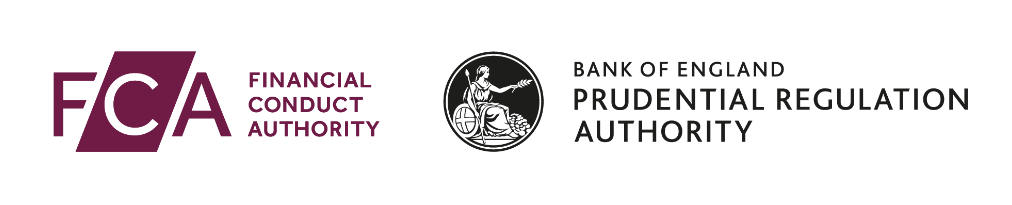 Full name of applicant firm	1.1	Details of Senior Manager responsible for this applicationIf the application is being made in respect of a MIFIDPRU investment firm or another SMCR firm, we would expect the individual responsible for it to hold a senior management function (SMF).	2.1	Please confirm that the applicant firm has the necessary authority to make this application on behalf of all undertakings within the investment firm group which would be subject to the group capital test.	Yes	2.2	Please attach a group structure chart which:identifies each undertaking in the investment firm group; andindicates any undertaking that is a relevant financial undertaking, and which type of financial undertaking it is. 	Attached	2.3	Please give details of the nature of business or activities carried out by each undertaking in the group2.4		Please give details of the nature and degree of ownership or control connecting each undertaking to the investment firm group.This should include any that are connected undertakings	2.5	Please explain why the group structure is simple enough to apply the group capital test. Please substantiate your response by providing supporting information.	Supporting information attached	2.6	Please explain why you do not believe there to be any significant risks to clients or to the market stemming from the group that would mean that it should be supervised on a consolidated basis. 2.7		Please attach calculations to demonstrate how each parent undertaking satisfies the group capital test.	Attached		2.8		Please demonstrate that the book value of each parent undertaking’s investment in a subsidiary is a fair reflection of the consideration paid by the parent undertaking for that subsidiary. This includes subsidiaries that are not part of the investment firm group. Please substantiate your response by providing supporting evidence.	Supporting evidence attached2.9		Please provide details, including calculations, of the own funds and liquid assets requirements, which would apply if the group was subject to prudential consolidation in accordance with MIFIDPRU 2.5. Please indicate whether you are attaching this as a separate document.	Attached2.10	Please explain how the UK parent entity of the investment firm group complies with the systems requirement in MIFIDPRU 2.6.9R.2.11	In the event the firm is not granted permission to apply the group capital test, please explain: how the investment firm group will comply with the consolidated requirements under MIFIDPRU 2.5; andhow long the investment firm group would expect to take to achieve compliance with those consolidated requirements. how the UK parent entity would comply with the systems requirements in MIFIDPRU 2.5.8R.2.12	Please provide names and, where applicable, FRNs of the parent undertakings which will be required to complete MIF006 for GCT reporting purposes in accordance with MIFIDRU 2.6.10R. If a parent undertaking listed below will not be completing MIF006 on its own behalf, please indicate which other parent undertaking will complete MIF006 on its behalf.1Contact detailsTitleFirst namesSurnameJob title /positionIndividual reference number (if applicable)2About the investment firm groupFRNName of undertakingBusiness/activities that bring the undertaking within the scope of investment firm group consolidationOther unregulated business/activitiesFRNName of undertakingNature of ownership or controlDegree of ownership or control (where applicable)Name of parent undertakingFRN of parent undertaking Parent undertaking completing MIF006